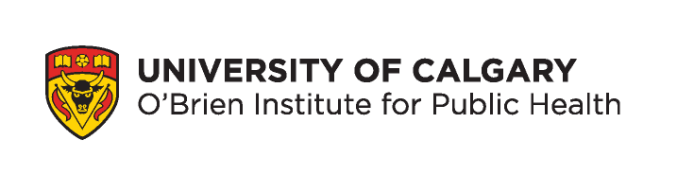 Postdoctoral Scholar Annual ReportCut/paste “Proposed Annual Benchmarks” table from Section M of the PDS Funding Application Form, and use as a comparator when providing the information requested below.Brief summary of research and knowledge translation progress over the previous year of PDS funding, including creation/maintenance of important stakeholder relations (especially national or international):Full citation list of publications and abstracts published, submitted, or presented in the previous year of PDS funding:Professional Development participation in the previous year of PDS funding (courses, teaching, workshops, volunteer activities with O’Brien Institute, etc):List of awards received, and external awards applied for in the previous year of PDS funding.  Include the outcome of applications, and expected notification dates for pending decisions:Brief summary of expectations and goals for the coming year, in terms of research and professional development activities and external funding applications:		Expand as necessary; Submit completed form to iph@ucalgary.ca Completed template may also satisfy Progress Report requirement for CSM PDS fundingName of Recipient:Tenure of Scholar award:Requesting extension of year 1 award?y/nO’Brien Funds Awarded:$Total Scholar award and other sponsors: Date of Report:Requesting 2nd year funding? (yes/no)Deliverable, milestone, activityTarget Date